Working ExperienceCompany	:	PT. SoftNet IndonesiaPosition	:	Sales & Marketing Period	:	May 2011 – March 2012Job Duties	:	-	Looking for new clients / opportunities		-	Follows-up new or existing opportunities	- 	Reporting activities per week or per month	- 	Register as bidders on the project in the open	- 	Meeting with the technical team	- 	Asking bid price and technical specifications to the distributor or		principal.If the project wins, meetings with the project management	Coordinate with the team to create project reports and paymentsCompany	:	PT. SoftNet IndonesiaPosition	:	Project Management Period	:	Apr 2010 – May 2011Job Duties	:	-	Create a technical framework, work schedule, a list of personal	-	Responsibility team, and project administration.	-	Activity report to the team, make the calculation of operational activities		such as project analysis, implementation, purchase of goods, tax,		insurances, delivery of goods, administration and experts.	- 	Forwarding :if there is a delivery of goods, making cooperation with the company	/ agent forwarding, making cost comparisons using air freight, sea or	land (also determined by the time of project implementation).	Delivery of goods must be accompanied by good packaging so that	goods are safe and guaranteed to arrived. The packaging will also be	reckoned, both volume and weight, because it affects the cost of	shipping.delivery is one of the activities that should be taken into account, such	as time of arrival at the warehouse, network installation time (if any),	the time of manufacture of packaging (if using wood), packing time,	effort required, the number of agents in the area, the delivery time to	arrive in place if by air / land / sea, and document delivery /	documentationCoordinate with the team if there are additional requirements regardingthe sudden nor requested by the client.	-	Minutes reports to clients.	-	Coordinate with Sales and Finance to collect payment if the work hasbeen completed.Company	:	PT. SCAN NusantaraPosition	:	Procurement ProjectPeriod	:	June 2009 – March 2010Job Duties	:	-	Received the Purchase Request from Other Department	-	Get Quotation from the supplier based on negotiation	-	If the items difficult to find the supplier or the items needs to install		go trough Market and payment by cash	-	Prepare Price Comparison and selected the best quality/price	-	Process Purchase Order and send to supplier by fax	-	Follow up the delivery schedule	-	Process Invoice and go truth to Account Payable	-	Prepare Project Letter	-	Prepare Pettycash and Allowence for Technisian	-	Prepare Summary Pettycash and Allowence Report based on receipt	-	Make the Notulen Meeting		-	Prepare Inventory ReportCompany	:	PT. IndoChine IndonesiaPosition	:	Purchasing for F&BPeriod	:	Dec 2007 – March 2009Job Duties	:	-	Received the Purchase Request from other department	-	Check to Price Comparison from Supplier Tender List	-	Process Purchase Order and Fax to supplier	-	Process Invoice and go truth to Account Payable		-	Prepare for Inventory and PurchaseCompany	:	PT. Maxgain International Futures (Bursa Efek Jakarta)Position	:	Senior Business ManagerPeriod	:	Oct 2006  –  Nov 2007Job Duties	:	-	Sell the Market / Product to client		-	Convinience the client to in the market		-	As a witness when the client make the agreement		-	Trainee New Marketing and Staff (as Trainer)		-	Prepare an advertisement for Marketing Vacancies		-	Interview New MarketingCompany	:	Shangri-La Hotel JakartaPosition	:	Purchasing StaffPeriod	:	Feb 2004  –  Oct 2006Job Duties	:	-	Received the Purchase Request from other department	-	Check to Price Comparison from Supplier Tender List	-	Process Purchase Order and Fax to supplier	-	Process Invoice and go truth to Account Payable		-	Prepare for Inventory and PurchaseCompany	:	Political Organization PDI PerjuanganPosition	:	AdminitrationPeriod	:	2002  –  2004Job Duties	:	-	Prepare report for meeting Prepare meeting schedule for district areaCoordinate result from meeting  Resume of Ms. Miranda Anggun Personal Details Personal Details Personal Details Personal Details Personal Details Gender:Female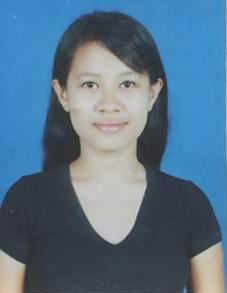 Age:30Date of Birth:2-May-1984Marital Status :SingleNationality:IndonesiaEthnicity:MinangReligion:MoslemWork Authorization Status:Authorized to work in IndonesiaCountry of Residence :IndonesiaResidential Status:Living with FamilyNo. of Children:0 Owned Vehicle:NoneOwned Credit Card:NoneAddress:Jl. Gorda I Gg Bacang No. 5A RT.015 RW.001, Cipayung - Lubang Buaya Province:DKI JakartaCity:Jakarta TimurPostal Code:13810Contact Number:Email Address:anggunmiranda84@gmail.comCareer InterestsCareer InterestsCareer InterestsCareer InterestsExpected Salary:(Negotiable)Availability:ImmediatelyExecutive Summary / Self DescriptionExecutive Summary / Self DescriptionI am creative, hard working, pleasant personality and innovative. I am sure that I will have many experience and more progresses if I work in your company. I can assure you that I will do my best to meet the responsibilities which go along with working in this company.Education and Professional QualificationEducation and Professional QualificationEducation and Professional QualificationHighest Academic Qualification:Diploma 